Контрольна робота з фізики на тему «Електричні явища. Електричний струм»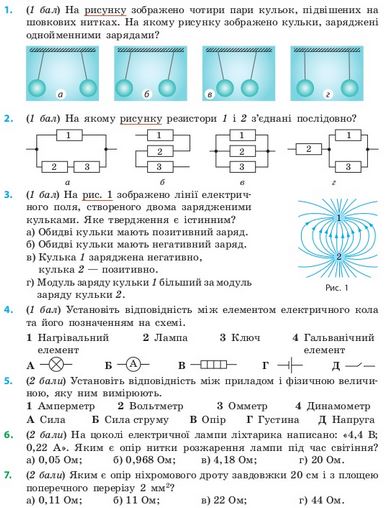 